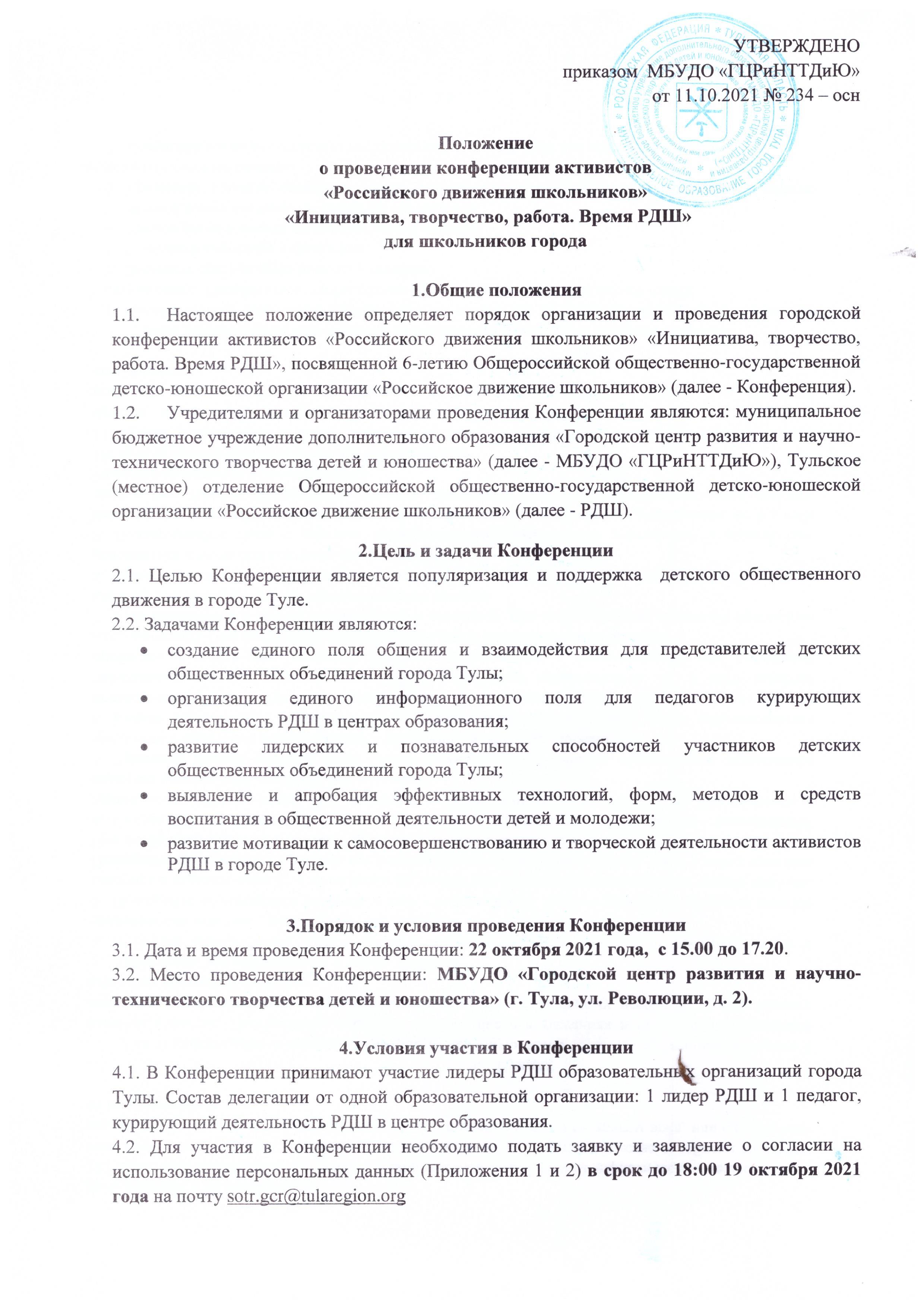 Телефон для справок: 8(4872)56-84-46 (педагог-организатор - Балакина Алёна Владимировна).5.Программа проведения Конференции6. Подведение итоговЗарегистрированным Первичным отделениям «Российское движение школьников» на базе центров образования вручаются благодарственные письма  МБУДО «Городской центр развития и научно-технического творчества детей и юношества».7.Обеспечение безопасности7.1. Обеспечение безопасности при проведении мероприятия возлагается на педагога-организатора МБУДО «ГЦРиНТТДиЮ» А.В. Балакину.7.2. Ответственность за жизнь и здоровье детей в пути к месту проведения Конференции и обратно, за соответствующую подготовку участников несут представители образовательных организаций, принимающих участие в мероприятии. 7.3. Ответственность за безопасность участников Конференции возлагается на представителей образовательных организаций, принимающих участие в мероприятии, в соответствии с действующим законодательством.Приложение 1 к Положению о проведении конференции активистов «Российского движения школьников» «Инициатива, творчество, работа. Время РДШ»Форма заявкив оргкомитет Конференции «Инициатива. Творчество. Работа. Время РДШ»Приложение 2к Положению о проведении конференции активистов «Российского движения школьников» «Инициатива, творчество, работа. Время РДШ»Заявление о согласии на использование персональных данныхЯ,______________________________________________________________________,                        (Ф.И.О. законного представителя несовершеннолетнего гражданина)в соответствии с требованиями ст.9 Федерального закона РФ от 27 июля 2006 года № 152-ФЗ «О персональных данных», подтверждаю своё согласие на обработку муниципальным бюджетным учреждением дополнительного образования «Городской центр развития и научно-технического творчества детей и юношества» (далее – Оператор) персональных данных (фамилии, имени, отчества, даты рождения, адреса, наименования образовательной организации, класса (группы) моего(ей) несовершеннолетнего(ей) сына(дочери) ________________________________________________________________________________________________ (Ф.И.О. несовершеннолетнего гражданина)________________________________________________________________________________________________ (документ, удостоверяющий личность несовершеннолетнего гражданина, серия, номер, кем и когда выдан)Я согласен(а), что персональные данные моего(ей) несовершеннолетнего(ей) сына(дочери) будут использоваться при проведении  конференции активистов «Российского движения школьников» «Инициатива. Творчество. Работа. Время РДШ», а также для размещения итоговой информации на официальных сайтах управления образования администрации города Тулы и муниципального бюджетного учреждения дополнительного образования «Городской центр развития и научно-технического творчества детей и юношества». Разрешаю проведение фото- и видеосъемки моего ребенка во время проведения мероприятия и использование изображений при наполнении информационных ресурсов. Я проинформирован(а), что под обработкой персональных данных понимаются следующие действия (операции) с персональными данными, включая сбор, систематизацию, накопление, хранение, уточнение (обновление, изменение), использование, распространение (в том числе передачу), обезличивание. Блокирование, уничтожение персональных данных производится Оператором в рамках исполнения действующего законодательства Российской Федерации. Настоящее согласие действует со дня подписания до дня отзыва в письменной форме. Согласие на обработку персональных данных может быть отозвано субъектом персональных данных в любой момент на основании письменного заявления, поданного в адрес МБУДО «ГЦРиНТТДиЮ» (300041, г. Тула, ул. Революции, д.2).___________              ___________________________________         _______________ (Дата)                                  (Фамилия, инициалы законного представителя                   (Подпись)                                               несовершеннолетнего гражданина)14.30-14:55Регистрация участниковХоллы 1 и 2 этажей(распределение на площадки) 15:00-15:40Открытие конференции – Пленарное заседание«Инициатива, творчество, работа. Время РДШ»15 кабинет(дистанционно)15:50-16:30Работа трека «Педагогический салон. Стратегия развития РДШ»15, 25 кабинет15:50-16:30Работа трека «Социальные сети как средство популяризации и развития детского движения в современных условиях»23 кабинет15:50-16:30Работа трека «Компетенции XXI века, спрос на которые растёт»49 кабинет15:50-16:30Работа трека «Формирование мотивационной карты для развития РДШ» 50 кабинет16:40-17:20Закрытие Конференции. Подведение итогов работы на секциях. Резолюция Конференции. Награждение.15 кабинетМБОУ «ЦО №…»ФИОДата рождения, класс(для обучающегося)Контакты(электронная почта, телефон)ОбучающийсяПедагог